Муниципальное казенное  учреждение дополнительного межрайонная, территориальная станция юных натуралистов г.- к. КисловодскаОтдел зоологииПрактическая работа «Одноклеточные животные»                                               Подготовлена  Савкиной М.А Практическая работа. СТРОЕНИЕ ИНФУЗОРИИ-ТУФЕЛЬКИ И ДРУГИХ ОДНОКЛЕТОЧНЫХ ЖИВОТНЫХЦель. Изучить строение инфузории туфельки и других одноклеточных животных; выявить признаки сходства представителей простейших.Оборудование. Таблицы с изображение простейших, пластилин, проволока, ножницы.Ход работы.1. Рассмотрите рисунки строения амебы обыкновенной, эвглены зеленой, инфузории туфельки. Зарисуйте строение каждого простейшего в тетрадь для практических работ.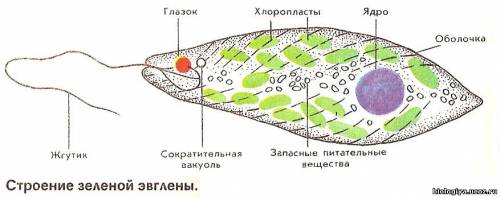 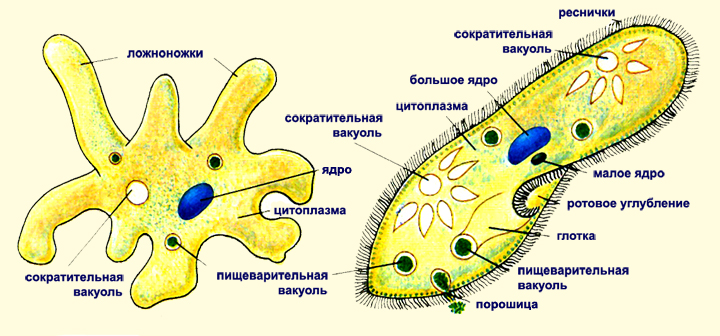 Амеба обыкновенная Инфузория туфелька2. Сравните одноклеточные организмы и дополните таблицу.3. Сделайте из пластилина или другого подручного материала модели амебы обыкновенной, эвглены зеленой, инфузории туфельки.4. Сделайте вывод и запишите его в тетрадь.Вывод. У всех одноклеточных животных есть _________, ____________ и ___________. Основной способ размножения __________, но встречается и ___________. Среда обитания - __________________.Ответьте на вопрос :* Представьте себе, что амеба утратила способность к образованию ложноножек. Что с ней может произойти?Признаки для сравненияОрганизмыОрганизмыОрганизмыОрганизмыАмёба обыкновеннаяЭвглена зеленаяИнфузория туфелькаЯдроЯдро+ОболочкаОболочка+ЦитоплазмаЦитоплазма+Пищеварительная вакуольПищеварительная вакуольСократительная вакуольСократительная вакуоль+ХлоропластыХлоропласты-Светочувствительный глазокСветочувствительный глазок-Клеточный ротКлеточный рот_Органоиды движенияОрганоиды движенияЛожноножки